ÇEKVALF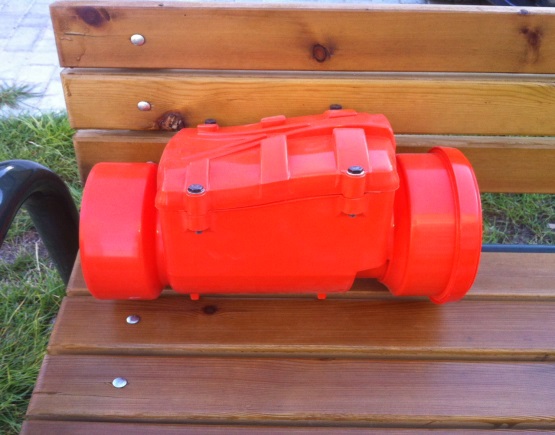 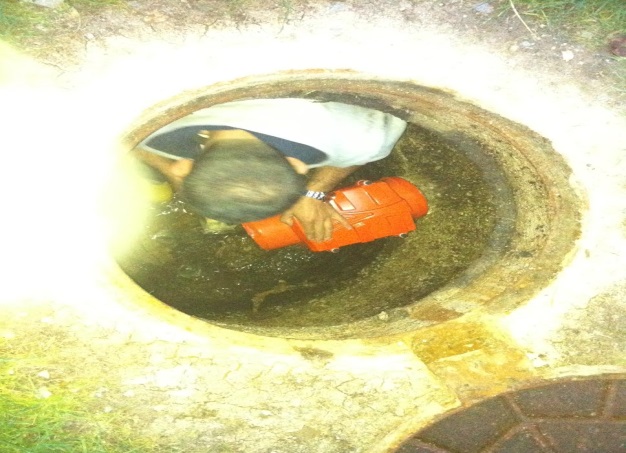 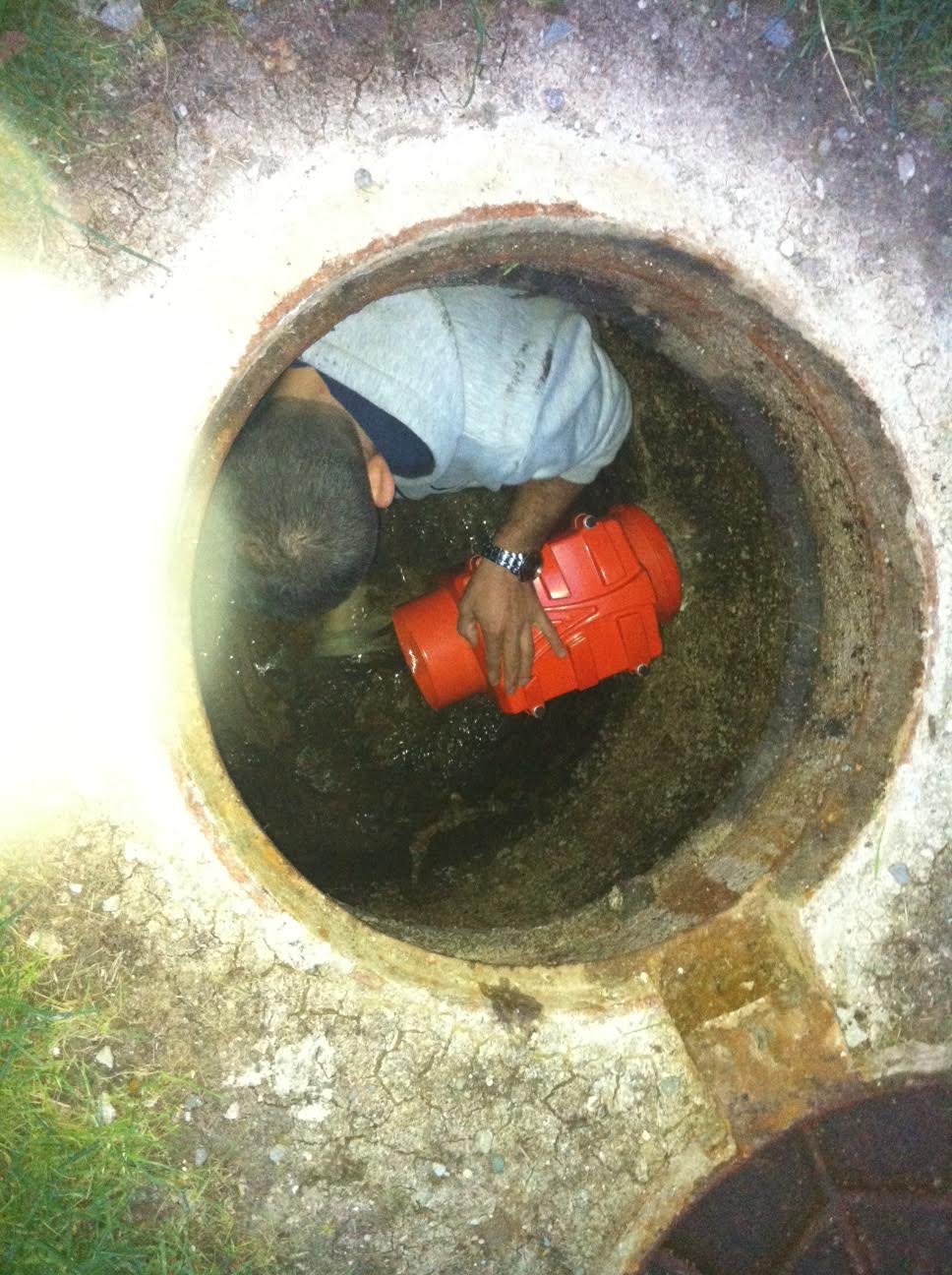 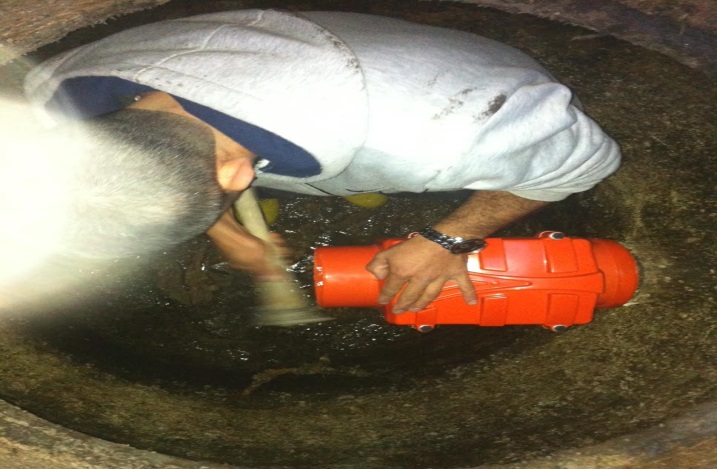 